1. EINMALIGER TYPEN CODE DES PRODUKTS: Trockengepresste keramische Fliesen und Platten mit geringer Wasseraufnahme 0,5%<Eb≤3%; Anhang H, Gruppe BIb; glasiert (GL)2. BEABSICHTIGTE VERWENDUNG ODER VERWENDUNGEN: Für Bodenbeläge und Wandbekleidungen innen und/oder außen, einschließlich Treppen, in Gebäuden und Industriebauten.3. HERSTELLER: CERSANIT S.A.; AL. Solidarności 36; 25-323 Kielce4. SYSTEME ZUR BEURTEILUNG UND VERIFIZIERUNG DER BESTÄNDIGKEIT DER NUTZUNGSEIGENSCHAFTEN: SYSTEME 45. HARMONISIERTE TECHNISCHE NORM: EN 14411:20126. DEKLARIERTE NUTZUNGSEIGENSCHAFTEN:Eine Kopie der Leistungserklärung befindet sich auch auf der Internetseite: www.cersanit.com; www.opoczno.euDie Nutzungseigenschaften des oben genannten Produktes entsprechen der deklarierten Leistungserklärung. Diese Leistungserklärung wurde gem. der EU-Verordnung Nr. 305/2011 auf alleinige Verantwortung der o. g. Herstellers ausgegeben.Ort und Datum:                                                                                                           Im Namen des Herstellers unterzeichnet:Kielce, 01.04.2020                                          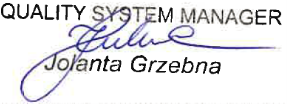 WESENTLICHE MERKMALE LEISTUNG (STUFEN UND/ODER KLASSEN)BrandverhaltenA1 / A1FL Klassifizierung ohne Prüfung (CWT)Abgabe gefährlicher Stoffe für:Abgabe gefährlicher Stoffe für:- Cadmium≤ 0,07mg/dm2- Blei≤ 0,8mg/dm2Bruchlast:Bruchlast:- Dicke <7,5mm≥ 700 NVerbundfestigkeit / Haftfestigkeit für [N/mm2]:Verbundfestigkeit / Haftfestigkeit für [N/mm2]:- Zementhaltige Mörtel≥ 0,5 N/mm2 - Dispersionsklebstoffe≥ 1 N/mm2  - Reaktionsharzklebstoffe≥ 2 N/mm2  Rutschhemmende Eigenschaften, als  CEN/TS 16165:2012,  Anhang B≤ R13TemperaturwechselbeständigkeitbestandenDauerhaftigkeit, für:Dauerhaftigkeit, für:- Verwendungen inne:bestanden- Verwendungen außen: Frost-Tauwechsel-BeständigkeitbestandenTaktilität:NPD – Keine Leistung festgelegt